ISTRSKA BELICA – Šempeter 2023Vsebnost olja v laboratorijski oljarni 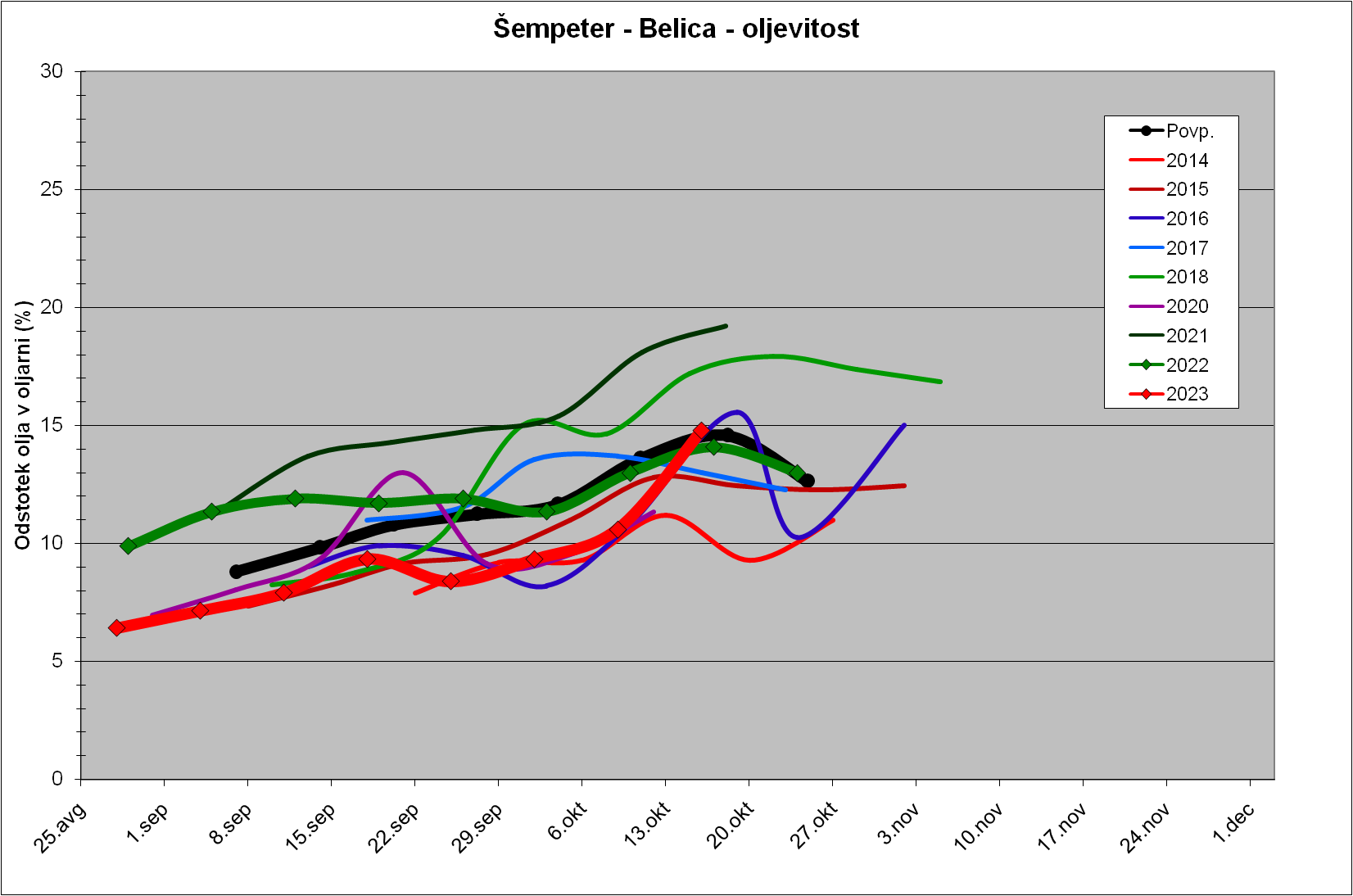 Trdota plodov 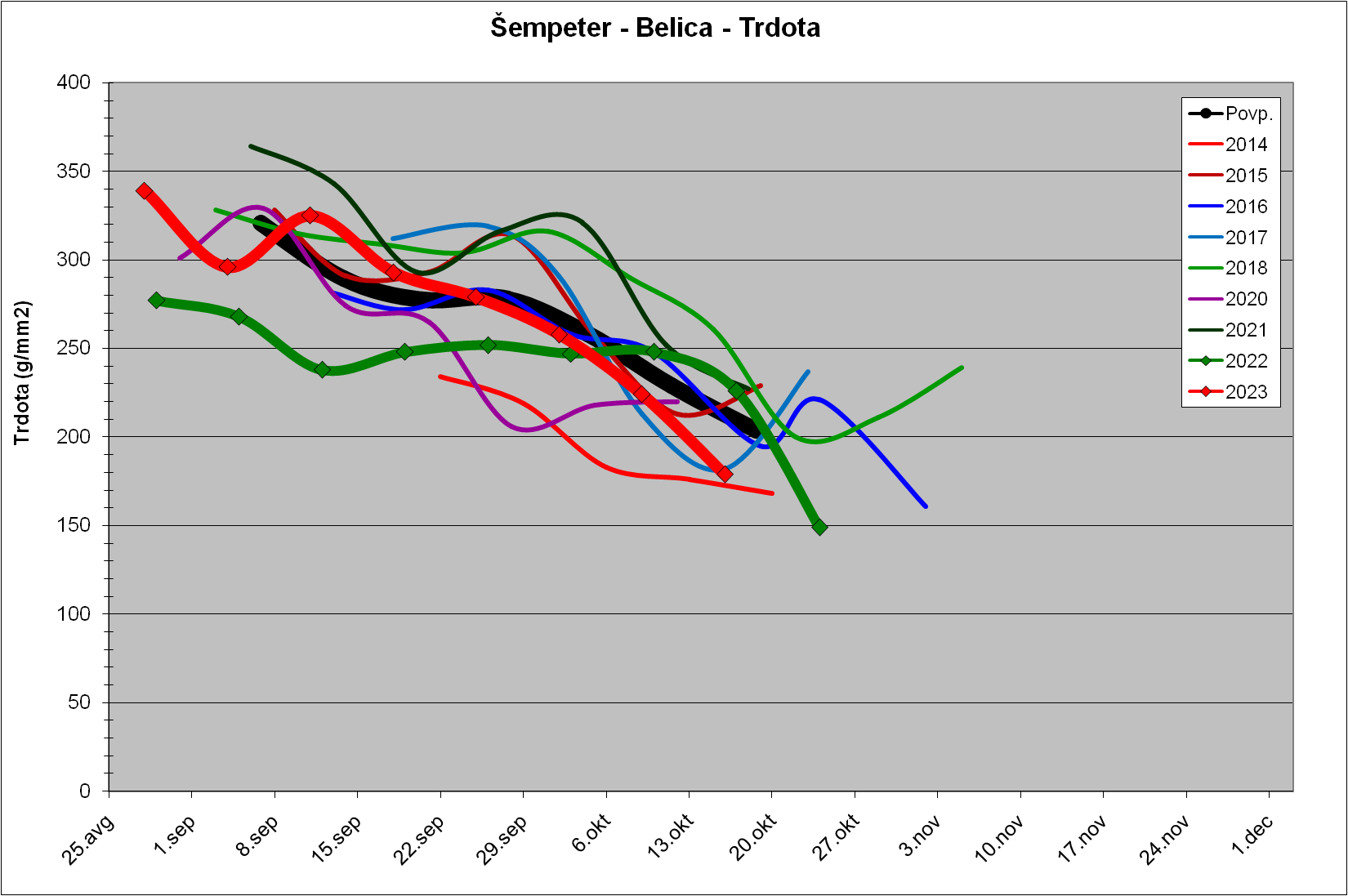 